Trường MN Tuổi Hoa tham gia giải chạy báo Hà Nội mới lần thứ 48 vì hoà bình năm 2023Sáng ngày 26/3/2023 Cán bộ giáo viên, nhân viên trường mầm non Tuổi Hoa đã tích cực tham gia giải chạy báo Hà Nội mới lần thứ 48 vì hoà bình năm 2023 do UBND Phường Phúc Lợi tổ chức.Sau đay là một số hình ảnh buổi chạy: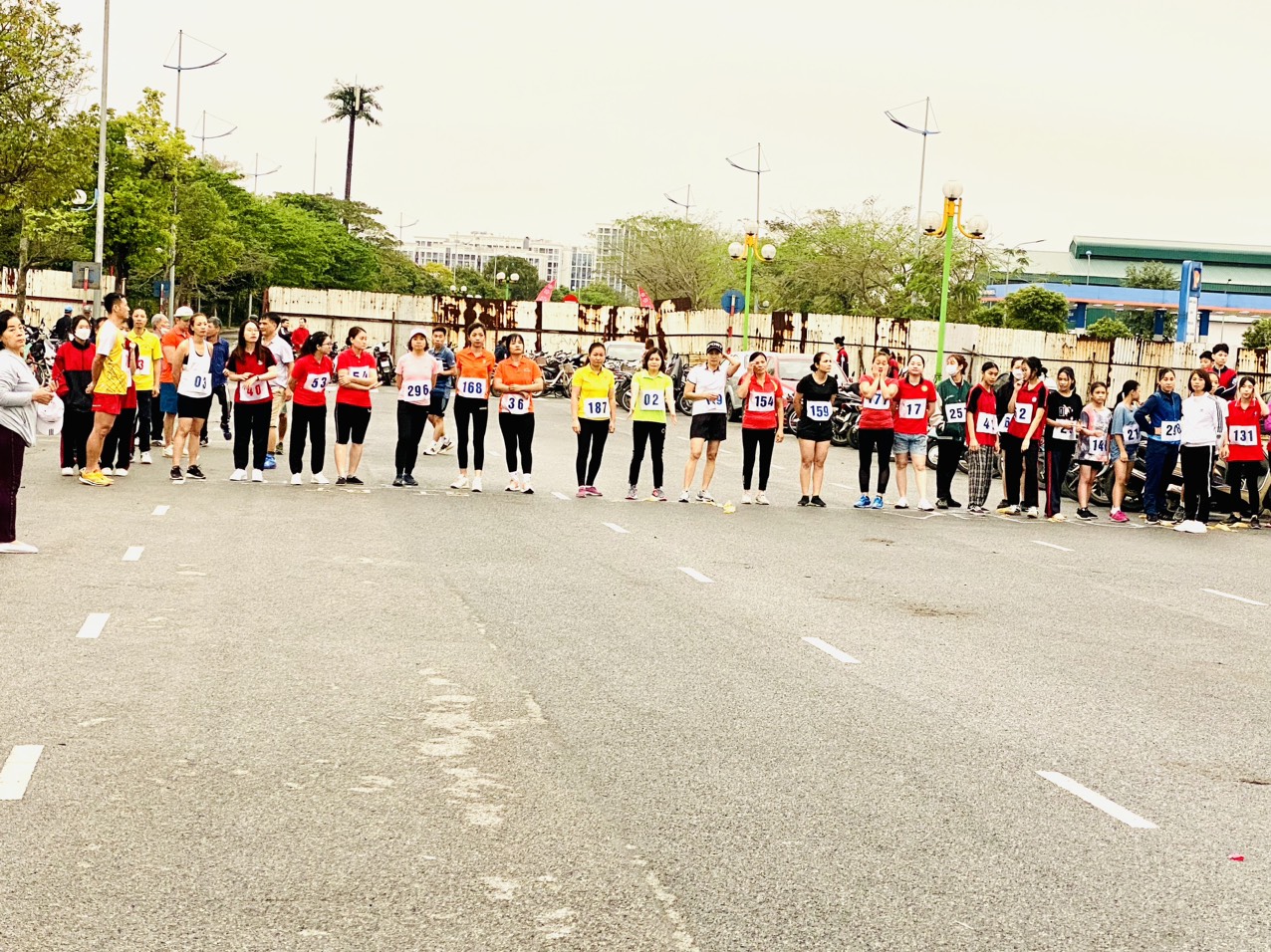 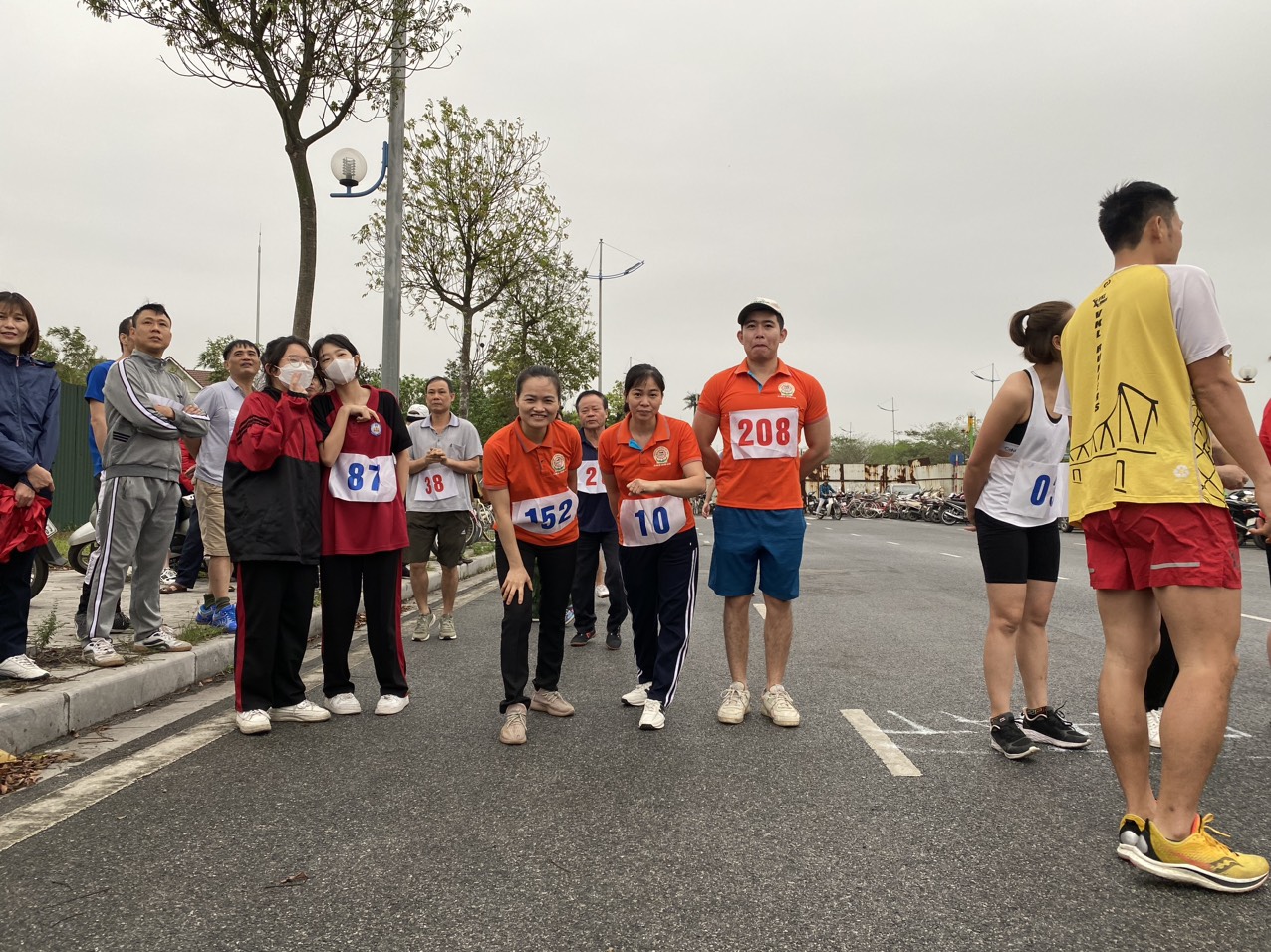 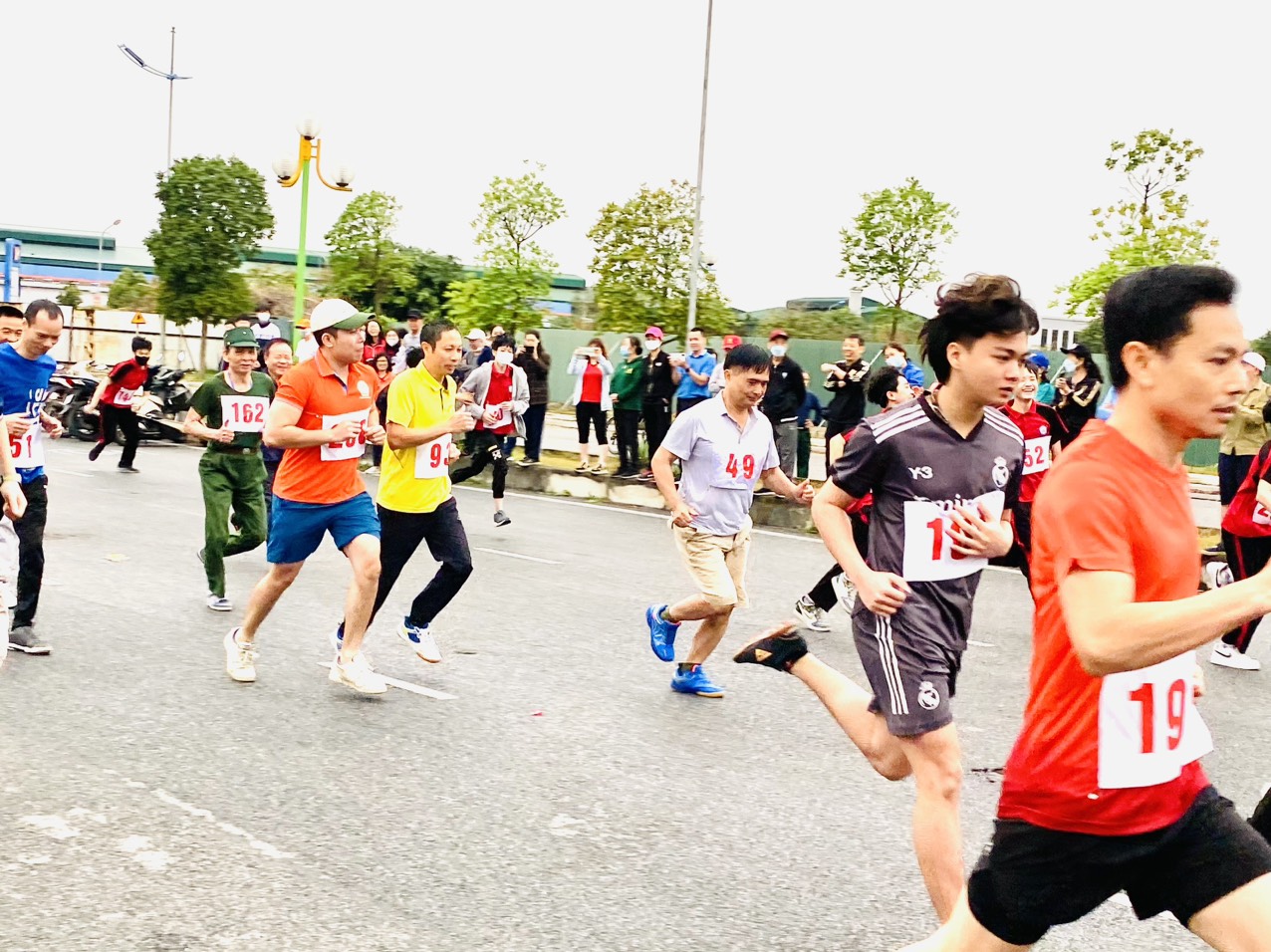 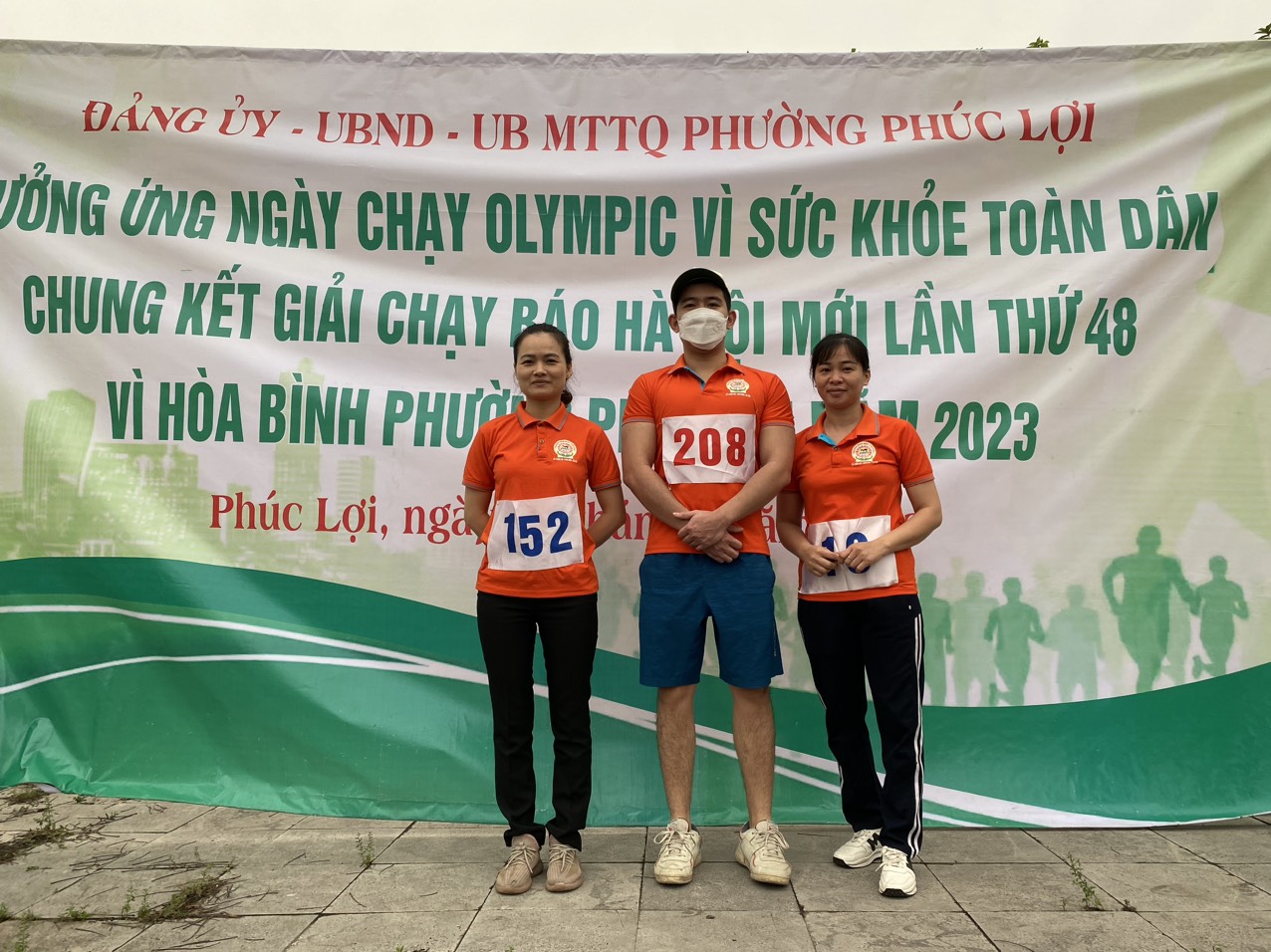 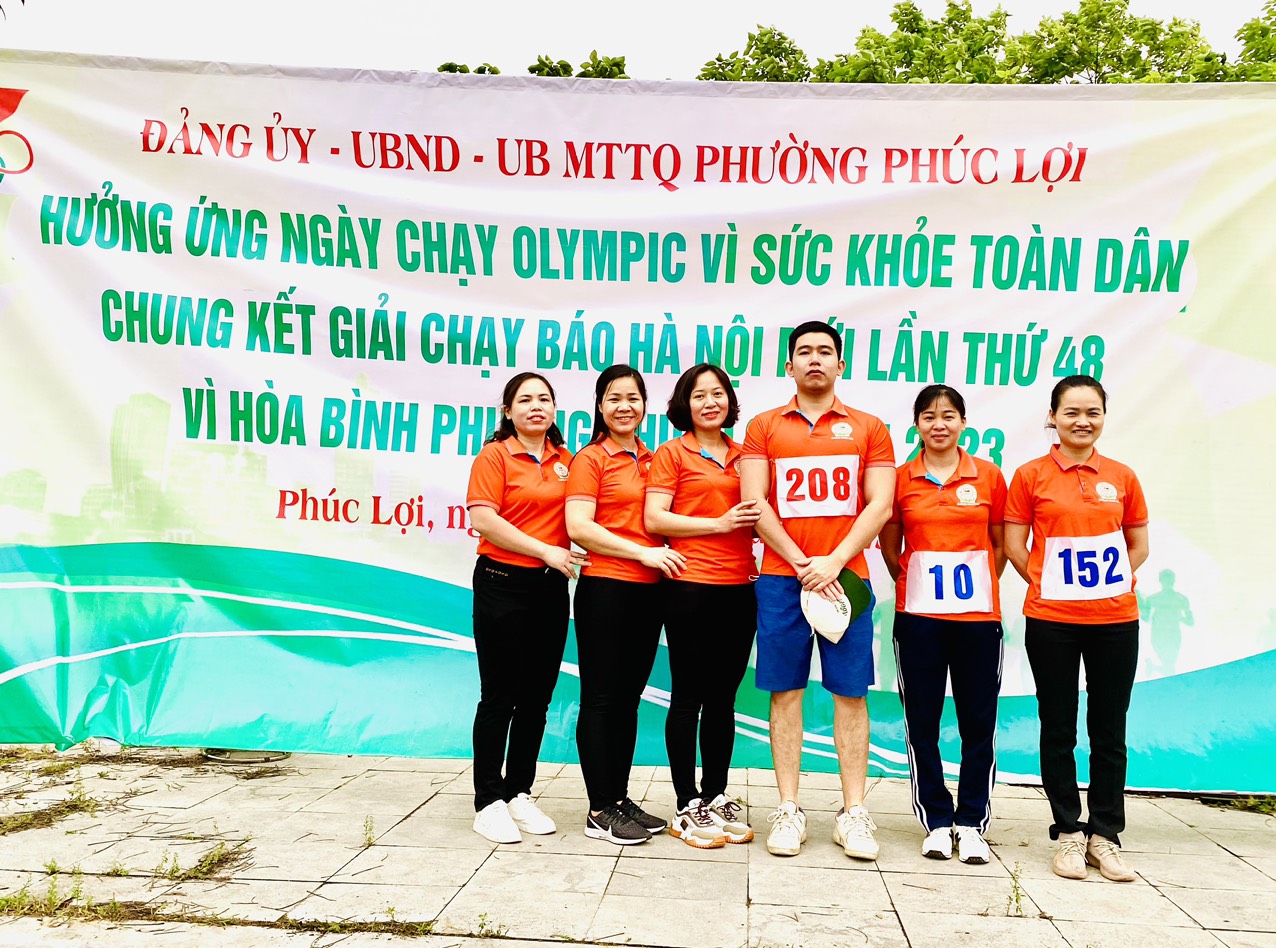 